2010 Races & EventsCCBA Annual Meeting6 March 2010Severn Inn Annapolis MDThe Chesapeake Catboat Association met 6 March 2010 at the Severn Inn for their Annual meeting, which was well attended by both old and new members.  People came from all over the Chesapeake area came to hear what was in store for the new season, as well as renew old and initiate new friendships.With displays, slideshows, catboat related books as well as photos of events past presented for all to see the, the event successfully identified what we hope will be the best season for the organization.  The organization has also gained two new members who have brought their Nonsuch 22 sailboats into the fold, and another member (Steve Flesner) recognized by the national catboat organization for his service to the CBA.  During the meeting his wife Lois was specifically recognized by our Commodore (Marc Cruder) for her ability to put up with our Roving Ambassador’s treks in search of catboats, catboat builders and those that associate themselves with these unique craft of the bay.  How many 17’ sailboats are taken on weeklong (+) cruises of the bay? Not many.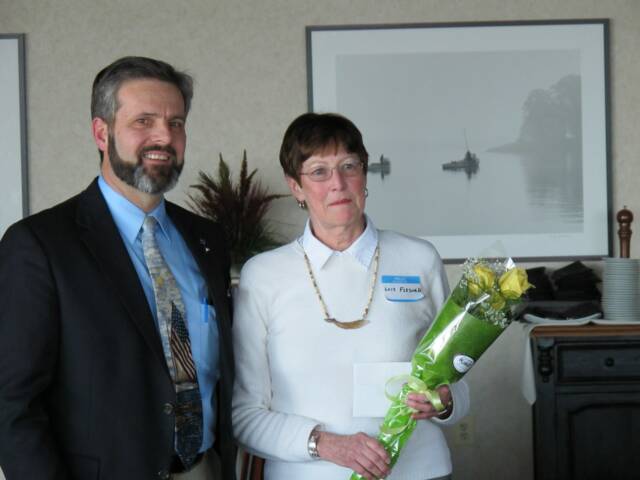 2010 Paxtuxent River ShootoutThe Chesapeake Catboat Association’s Patuxent River Shootout was held over the July 4th weekend using the Calvert Marine Museum as the venue for the weekend’s successful activities for the first time.  Their willingness to host our diverse group was much appreciated and the public got to see and hear about our boats as well. We mustered a record 10 boats that included a Handicat 14 up to the massive 25’ wooden Shoveller.  Most boats arrived the 3rd, with races and potluck dinner – followed by fireworks – on the 4th.  The race this year did have some wind, thought not steady through the race and it was called as most of the boats drifted in the current after only one lap of the course across the Patuxent River, with the Solomon’s boardwalk a great place to see the start.  Battling shifting light winds, current and the ever-present powerboats that made tacking in the light winds all but impossible, Butch Garren on his Nonsuch 22 won the day. Dave Bleil in his Mystic 20 and the other Butch (Miller) in his Marshall 18 followed.  The rest of the boats are listed in either engine ON sequence, or an estimate of where they were relative to the “finish” mark when the race was called.  Another interesting wind even that perplexed the organizers for venue to support wind, the course and avoid the ever-present powerboats and jet skis that we can’t seem to avoid.  Our thanks to Kent Mountford for supplying the last minute RC boat as well.The Results:Place    Skipper     	Boat		Design1     	Butch Garren 	No Name 	Nonsuch 222     	Dave Bleil   	Gull  		Mystic 203     	Butch Miller	Dusty		Marshall 184   	Mike Crawford   Shoveller   	Fenwick Williams 255   	Glenn Hall  	Time 		Herreshoff America 18DNF	Marc Cruder	Wanderer 	Wittholtz 25DNF	Butler Smythe 	Caerulean III     Menger 23DNF	Steve Flesner  	Scotty      	Marshall 15DNF	Deborah Kerr	Patience  	Handicat 14DNS     Alan Suydam	No Name 	Nonsuch 22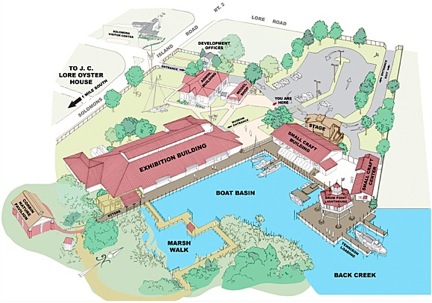 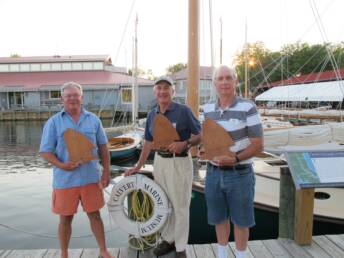 